Publicado en Madrid el 20/07/2020 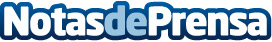 Lanalden recibe con Bainet el premio al Mejor Proyecto a la Innovación Tecnológica en Customer EngagementEl área Digital Business de Lanalden obtiene este galardón junto a Bainet por la estrategia de marketing digital para la creación de Cocinatis.com. Un proyecto que más allá de diseñar una web de recetas de cocina optimizada, se apoya en la combinación de estrategias de afiliación y gamificación para la retención de los usuarios. El premio reconoce la innovación aplicada y su capacidad para fidelizar. Entre sus extras, destacan las tecnologías de procesamiento de voz para la búsqueda y lectura de recetasDatos de contacto:Andrea Fernández / Ana Porro944 03 73 33Nota de prensa publicada en: https://www.notasdeprensa.es/lanalden-recibe-con-bainet-el-premio-al-mejor Categorias: Nacional Comunicación Marketing Programación E-Commerce Recursos humanos Premios Innovación Tecnológica http://www.notasdeprensa.es